26 сентября 2022 год26 сентября состоялось четвертое внеурочное занятие «Разговоры о важном» на тему «День пожилых людей».
1 октября – весь мир празднует Международный день пожилых людей. Пожилые люди – чьи-то мамы и папы, бабушки и дедушки, прабабушки и прадедушки, проживающие долгую жизнь… Они все очень разные. Большинство из них объединяет желание жить, любить, растить детей и внуков.Темы классного часа
— в 1-2 классе: традиции моей семьи;
— в 3-4 классе: как создаются традиции?
— в 5-7 классе: как прошлое соединяется с настоящим?
— в 8-9 классе: как прошлое соединяется с настоящим?
— в 10-11 классе : как прошлое соединяется с настоящим?Цель занятий: воспитывать у обучающихся осознание того, что пожилые люди, много сделавшие за свою жизнь для молодого поколения – нуждаются во внимании и заботе. Такая позиция развивает у школьника такие нравственные качества, как человеколюбие, уважение к семье и роду, формирует общечеловеческие качества.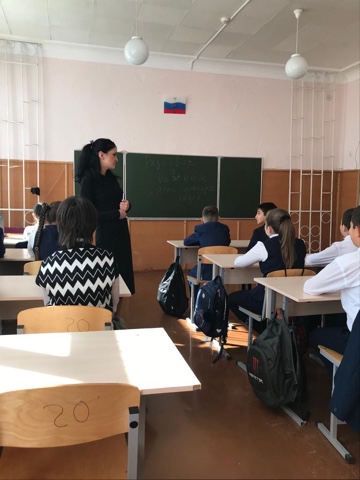 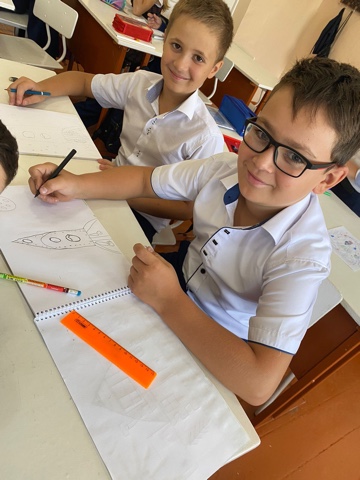 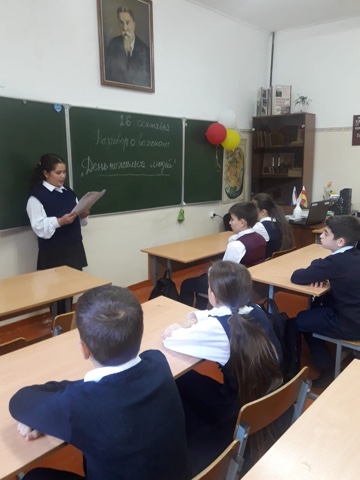 